.Intro : 32 counts start dance***3 Tags : -*Tag1 - At the end of walls Three (9:00) and Eight (12:00),RF Rocking Chair**Tag 2 – At the end of wall Eleven (9:00)Elvis jelly legs, Jump, JumpS1  –  Walk Forward R, L, R, Side Point, Walk Back L, R, L, HitchS2  -  Walk Forward R, L, R, Side Point, Walk Back L, R, L HitchS3  -  Grape Vine Right, Touch, Grape Vine Left, TouchS4  -  Jazz Box, Jazz Box 1/4 Turn RightContact : kiara26@hanmail.netUh-Ee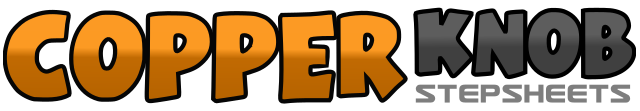 .......Count:32Wall:4Level:Beginner +.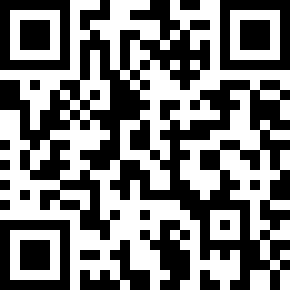 Choreographer:JMP (KOR) - April 2017JMP (KOR) - April 2017JMP (KOR) - April 2017JMP (KOR) - April 2017JMP (KOR) - April 2017.Music:Uh-Ee - Crayon PopUh-Ee - Crayon PopUh-Ee - Crayon PopUh-Ee - Crayon PopUh-Ee - Crayon Pop........1-4Step RF Forward, Recover weight on LF, Step RF back, Recover weight on LF1-4(Open Knees, Close Knees) x 45-6Jump, Jump (style – Raise one’s right arm over one’s head)1-8Walk fwd R-L-R, Side Point LF, Walk back L-R-L, Hitch RF1-8Walk fwd R-L-R, Side Point LF, Walk back L-R-L, Hitch RF1-4Step RF to right side, Step LF behind RF, Step RF to right side, Touch LF next to RF5-8Step LF to left side, Step RF behind LF, Step LF to left side, Touch RF next to LF1-4Cross RF over LF, Step LF back, Step RF to right side, Step LF to next beside RF5-8Cross RF over LF, Step LF back, 1/4 Turn right Step fwd RF, Step LF to next beside RF